Before tackling an industry niche, it’s important to create an abbreviated business development plan to guide your activities. Please cover the following categories in developing your three- to five-page plan:Service descriptionTarget marketIndustry trendsCurrent clientsGoalsStrategiesBudgetMarketing mixCompetitionFirm strengthsFirm weaknessesValue proposition Monthly tacticsOther items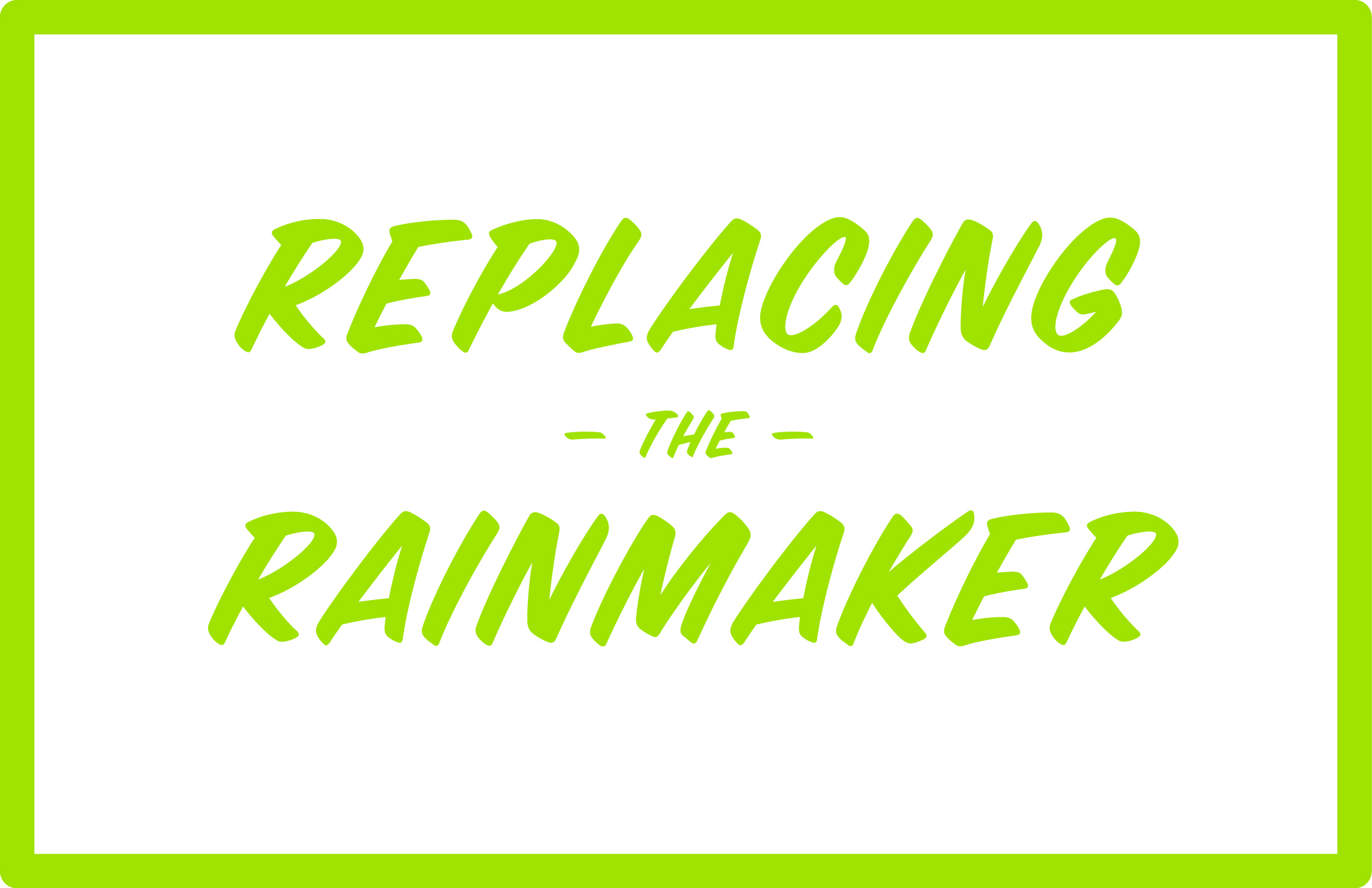 Niche planGoal 1Insert information hereMetricsInsert information hereGoal 2Insert information hereMetricsInsert information hereGoal 3Insert information hereMetricsInsert information hereStrategy 1Insert information hereMetricsInsert information hereStrategy 2Insert information hereMetricsInsert information hereStrategy 3Insert information hereMetricsInsert information hereExpense description$’sInsert information here$0Insert information here$0Insert information here$0Insert information here$0Insert information here$0Insert information here$0Insert information here$0ProductInsert information herePriceInsert information herePlacementInsert information hereMetricsInsert information herePromotionInsert information hereInsert information hereStrength 1Insert information hereStrength 2Insert information hereStrength 3Insert information hereStrength 4Insert information hereStrength 5Insert information hereWeakness 1Insert information hereWeakness 2Insert information hereWeakness 3Insert information hereWeakness 4Insert information hereWeakness 5Insert information hereInsert information hereMonth 1Insert information hereMonth 2Insert information hereMonth 3Insert information hereMonth 4Insert information hereMonth 5Insert information hereMonth 6Insert information hereMonth 7Insert information hereMonth 8Insert information hereMonth 9Insert information hereMonth 10Insert information hereMonth 11Insert information hereMonth 12Insert information hereInsert information here